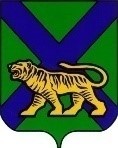 ТЕРРИТОРИАЛЬНАЯ ИЗБИРАТЕЛЬНАЯ КОМИССИЯ
ГОРОДА УССУРИЙСКАРЕШЕНИЕг. УссурийскОб освобождении Тагиева Д.Н.от обязанностей члена участковойизбирательной комиссиис правом решающего голосаизбирательного участка № 2825Рассмотрев поступившее в письменной форме заявление от члена участковой избирательной комиссии с правом решающего голоса избирательного участка № 2825 Тагиева Дмитрия Нурхан-Оглы, в соответствии с пунктом «а» части 6 статьи 29 Федерального закона «Об основных гарантиях избирательных прав и права на участие в референдуме граждан Российской Федерации», пунктом «1» части 6 статьи 32 Избирательного кодекса Приморского края, территориальная избирательная комиссия города УссурийскаРЕШИЛА:Освободить Тагиева Дмитрия Нурхан-Оглы от обязанностей члена участковой избирательной комиссии с правом решающего голоса избирательного участка № 2825 до истечения срока полномочий.Направить настоящее решение в участковую избирательную комиссию избирательного участка № 2825 для сведения.Разместить настоящее решение на официальном сайте администрации Уссурийского городского округа в разделе «Территориальная избирательная комиссия города Уссурийска» в информационно-телекоммуникационной сети «Интернет».Заместитель председателя комиссии                                           В.О. ГавриловСекретарь комиссии                                                                         Н.М. Божко9 августа 2019 года№ 219/1418